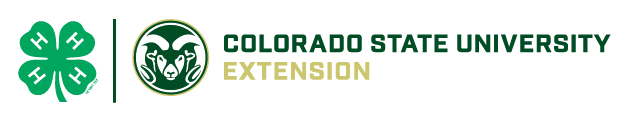 2019-2020State 4-H ProjectsFor more info:www.colorado4h.orgJuniors 8-10 yrs.Intermediates 11-13 yrs.Seniors  14+All projects may be taken by Jr.,Int., and Sr. members unlessotherwise indicated by (*).New & Renamed  state projects highlighted in yellowBeefLeader MemberBreeding BeefMarket BeefDairy CowsLeaderMemberGoatsLeaderMemberBreeding Goat*Market GoatPoultryLeader MemberBreeding ChickensMarket ChickensFowl - ShowbirdsBreeding TurkeysMarket TurkeysDuckGeeseRabbitsLeaderMemberBreeding Rabbits/ShowMarket RabbitCompanion RabbitsSheepLeaderMemberBreeding SheepMarket SheepSwine LeaderMemberBreeding SwineMarket Swine*includes dairy, pygmy, angora, cashmere, etc.Horse LeaderMemberDogLeaderMemberGuide DogCatLeaderMemberUnit 1 – Purr-fect PalsUnit 2 – Climbing UpUnit 3 – Leaping ForwardVeterinary ScienceLeaderMemberUnit 1– From Airedales to ZebrasUnit 2 – All Systems GoUnit 3 – On the Cutting Edge Horseless HorseLeaderMemberUnit 1 – Horseless HorseUnit 2 – Horseless HorseUnit 3 – Horseless HorseUnit 4 –Horseless HorseGardening LeaderMemberUnit 1 – See Them SproutUnit 2 – Let’s Get GrowingUnit 3 – Take Your Pick*Unit 4 (Sr. only) – Growing Profits Computer Power Unlimited SeriesLeaderMemberDiscovering Computer Science & Programming Through Scratch		Level 1		Level 2		Level 3*Computers in the 21st CenturyElectricLeaderMemberUnit 1 – Magic of ElectricityUnit 2 – Investigating ElectricityUnit 3 – Wired for Power*Unit 4 (Sr. only) – Advanced ElectronicsModel Rocketry LeaderMemberUnit 1 – IntroductionUnit 2 – BasicUnit 3 – IntermediateUnit 4 – AdvancedUnit 6 – DesignerSmall Engines LeaderMemberUnit 1 – Crank It UpUnit 2 – Warm It UpUnit 3 – Tune It UpUnit 4 -- Adv Small Eng.—Self-DeterminedRoboticsLeaderMemberUnit 1 – Give Robots a HandUnit 2 – Robots on the MoveUnit 3 – MechatronicsUnit 4 – Robotics Platform BeginnersUnit 5 – Robotics Platform IntermediateUnit 6 – Robotics Platform AdvancedUnit 7 – Team RoboticsEntomology LeaderMemberUnit 1 – Let’s Learn About Insects Unit 2 – Learn More About Insects Unit 3 – Insect Habits & Control Unit 4 – Insect ID & Community ProjectsUnit 5 – Immature Insects/Life StagesUnit 6 – Exploring with InsectsUnit 7 – Exploring w/ Insects, AdvancedBeekeepingLeader Member  Beekeeping Unit 1Beekeeping Unit 2Beekeeping Unit 3*Adv. Beekeeping Unit 4, Int./Sr. Only Outdoor Adventure LeaderMemberUnit 1 – Hiking TrailsUnit 2 – Camping AdventuresUnit 3 – Backpacking ExpeditionsSportfishingLeaderMemberUnit 1 – Take the BaitUnit 2 – Reel in the FunUnit 3 – Cast into the FutureShooting SportsLeaderMemberAir RifleArcheryCaliber Rifle (.22).22 PistolShotgunMuzzleloadingAir PistolOutdoor SkillsWestern HeritageWildlife ConservationLeaderMemberUnit 1 – The Worth of Wild RootsUnit 2 – Living Wild in an EcosystemUnit 3 – Managing in a World with You and MeCeramicsLeaderMemberUnit 1 – GlazesUnit 2 – UnderglazesUnit 3 – OverglazesUnit 4 – Unfired FinishesUnit 5 – Porcelain DollsUnit 6 – Hand-Constructed w/ StonewareGlobal CitizenshipLeaderMemberStudy of Another CountryHosting a Delegate From Another Country*Youth Counselor (Int./Sr.)*Exchange Delegate to Another Country (Int./Sr.)LeadershipLeaderMember*Leadership Skills You Never Outgrow (Jr Only)*Leadership Road Trip (Int./Sr.)*Put Leadership to Practice (Int./Sr.)*Refining Leadership Skills (Sr.)*Community Service Project (Sr.)LeathercraftLeaderMemberUnit 1 – Intro Leathercraft/StampingUnit 2 – Beginning Leather CarvingUnit 3 – Intermediate Leather CarvingUnit 4 – Advanced Leather CarvingUnit 5 – Coloring and ShadingUnit 6 – Pictorial Carving Unit 7 – Making and Rebuilding SaddlesUnit 8 – Advanced Creative StampingUnit 9 – Braiding and UntooledUnit 10 – Sewing LeatherPhotography LeaderMemberUnit 1 – Focus on PhotographyUnit 2 – Controlling the ImageUnit 3 – Mastering PhotographyUnit 4 – Lightning PhotographyUnit 6 – Advanced Photography4-H FilmmakingLeaderMemberScrapbookingLeaderMemberScrapbooking 101WoodworkingLeaderMemberUnit 1 – Measuring UpUnit 2 – Making the CutUnit 3 – Nailing It TogetherUnit 4 – Finishing UpVisual ArtsLeaderMemberPortfolio PathwaysSketchbook CrossroadsCake DecoratingLeaderMemberUnit 1 Edible DecorationsUnit 2 Single Layer Decorating with TipsUnit 3 Double Layer Decorating with TipsUnit 4 Character Cakes	 Unit 5 Small Treats Unit 6 Cut-Up Cakes*Unit 7 Flower Power (Int./Sr.)*Unit 8 Fondant (Int./Sr.)*Unit 9 Flower Power (Int./Sr.)*Unit 10 Tiered Cakes (Sr. only) 	*Unit 11 Molds (Sr. only)*Unit 12 Advanced Cake Decorating (Sr. only)Clothing Construction LeaderMemberUnit 1 – Clothing Construction STEAM 1 (Jr./Int./Sr.) Unit 2 –  Clothing Construction STEAM 2 (Jr./Int./Sr.)Unit 3 – Clothing Construction STEAM 3 (Int./Sr.)  Unit 7 – Sewing for Others (Jr./Int./Sr.)Unit 8 – Recycled Clothing (Jr./Int./Sr.)Artistic ClothingLeaderMemberUpcycle Your Style (Decorate Your Duds)Unit 5 – Creative Sewing*Unit 7 (Int./Sr.) – Create Your OwnBuymanship Project – online onlyFoods and NutritionLeader – 4-H Cooking Helper’s GuideMemberUnit 1 – Cooking 101Unit 2 – Cooking 201Unit 3 – Cooking 301Unit 4 – Cooking 401Specialty FoodsLeaderMemberUnit 25 – Outdoor Cooking & Living*Unit 30 (Int./Sr.) – Cultural and Ethnic Foods*Unit 35 (Int./Sr.) – Passport to Foreign CookeryFood PreservationLeaderMemberUnit 40 – DryingUnit 41 – FreezingUnit 42 – Boiling Water Canning*Unit 43 – Pressure Canning (Int./Sr.)Heritage ArtsLeaderMemberCrochetKnittingQuilting – Units 1-4Misc. Fiber (Macrame, Rug Making, Spinning & Weaving, Needle Arts)Misc. Non-Fiber Home Design & DécorLeaderMemberUnit 1Unit 2Unit 3 Unit 4CloverbudsLeaderMember